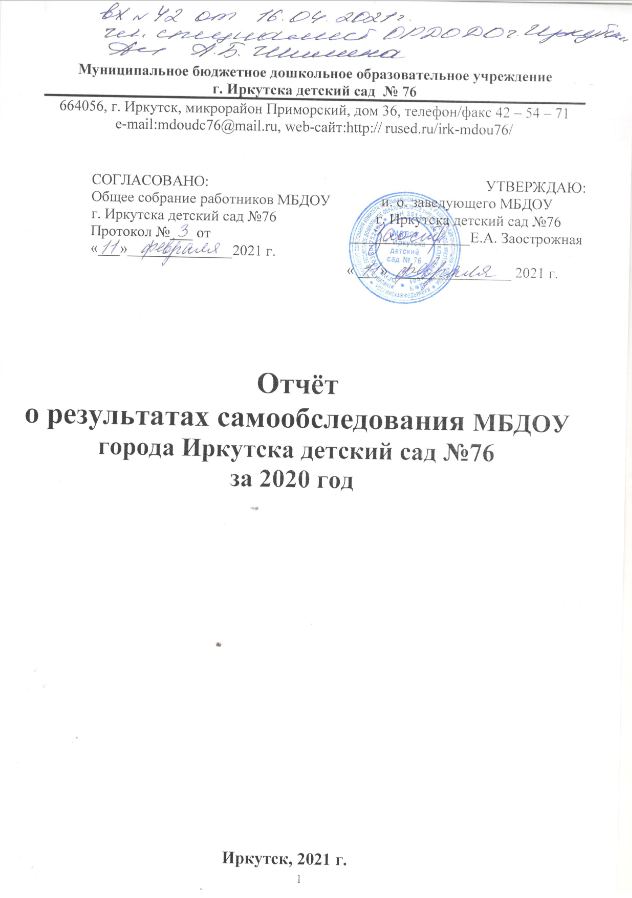 СодержаниеПояснительная запискаПроцедура самообследования МБДОУ города Иркутска детский сад № 76 регулируется следующими нормативными документами и локальными актами:•	Федеральный закон «Об образовании в Российской Федерации» № 273-ФЗ от 29.12.2012г. (ст.28 п. 3,13,ст.29 п.3).•	Постановление Правительства Российской Федерации №582 от 10.07.2013г. «Об утверждении Правил размещения на официальном сайте образовательной организации в информационно-телекоммуникационной сети «Интернет» и обновления информации об образовательной организации».•	Приказ Министерства образования и науки Российской Федерации №462 от 14.06.2013г. «Об утверждении Порядка проведения самообследования образовательных организаций».•	Приказ Министерства образования и науки Российской Федерации №1324 от 10.12.2013г. «Об утверждении показателей деятельности образовательной организации, подлежащей самообследованию».•	Приказ о порядке подготовки и организации проведения самообследования.Информационная открытость образовательной организации определяется ст.29 Федерального закона от 29.12.2012г. №273-ФЗ «Об образовании в Российской Федерации» и пунктом 3 Правил размещения на официальном сайте образовательной организации и информационно-телекоммуникационной сети «Интернет» и обновления информации об образовательной организации, утверждённых Постановлением Правительства Российской Федерации от 10.07.2013 г. №582.Цель самообследования:Обеспечение доступности и открытости информации о состоянии развития учреждения на основе анализа показателей, установленных федеральным органом исполнительной власти, а также подготовка отчёта о результатах самообследования.Задачи самообследования:-	получение объективной информации о состоянии образовательного процесса в образовательной организации;-	выявление положительных и отрицательных тенденций в образовательной деятельности;-	установление причин возникновения проблем и поиск их устранения.В процессе самообследования проводится оценка:— образовательной деятельности;— системы управления организацией;— содержания и качества образовательного процесса организации;— качества кадрового, программно-методического обеспечения, материально-технической базы;— функционирования внутренней системы оценки качества образования;— анализ показателей деятельности учреждения, подлежащей самообследованиюАНАЛИТИЧЕСКАЯ ЧАСТЬОбразовательная деятельность МБДОУ города Иркутска детского сада № 76 осуществляется по основной образовательной программе дошкольного образования МБДОУ г. Иркутска детский сад № 76, разработанной в соответствии с ФГОС ДО и утвержденной приказом заведующего ДОУ № 107 от 16.08.2019 г.Форма обучения дошкольников – очная, срок реализации программы от от 1 года 6 месяцев до прекращения образовательных отношений. Освоение образовательной программы дошкольного образования не сопровождается проведением промежуточной и итоговой аттестации обучающихся.Образовательная деятельность осуществляется в группах общеразвивающей  направленности с учётом возрастных и индивидуальных особенностей. ДОУ работает в режиме пятидневной рабочей недели, в режиме полного дня (12 часового пребывания).1.1. Общая характеристика образовательного учрежденияНаименование: Муниципальное бюджетное дошкольное образовательное учреждение города Иркутска детский сад № 76Статус организации: Муниципальное бюджетное дошкольное образовательное учреждениеОрганизационно-правовая  форма:  Муниципальное  бюджетное дошкольное  образовательное учреждениеУчредитель: Департамент образования Комитета по социальной политике и культуре администрации г. ИркутскаЮридический адрес: 664056, г. Иркутск, микрорайон Приморский, дом 36Деятельность: ОбразовательнаяЛицензия на право ведения образовательной деятельности: выдана Службой по контролю и надзору в сфере образования Иркутской области от 16 мая 2016 г.Адрес сайта: // rused.ru/irk-mdou76/Адрес электронной почты: mdoudc76@mail.ruРуководство учреждения: и. о. заведующего – Заострожная Елена АнатольевнаОбучение воспитанников ведётся на русском языке1.2 Оценка организационно-правового обеспечение деятельности образовательного учреждениясвоей деятельности учреждение руководствуется следующими нормативно - правовыми документами:- 273-ФЗ «Об образовании в Российской Федерации» от 21.12.2012;-Санитарно-эпидемиологические требования к устройству, содержанию и организации режима работы в дошкольных организациях Санитарно-эпидемиологические правила и нормативы СанПиН 2.4.1.3049-13, с внесением изменений от 15.05.2013;-Федеральный государственный образовательный стандарт дошкольного образования от17.10.2013 № 1155 (зарегистрировано в Минюсте 14.11.2013 № 30384);-Приказ Министерства образования и науки России от 30.08.2013 № 1014 «Об утверждении Порядка организации и осуществления образовательной деятельности по основным общеобразовательным программам – образовательным программам дошкольного образования» (зарегистрировано в Минюсте России 26.09.2013 № 30038)-Устав МБДОУ города Иркутска детский сад № 76, утверждённый приказом департамента образования г. Иркутска  02.03.2015г. Вывод: все нормативные локальные акты в части содержания, организации образовательного процесса в ДОУ имеются в наличии.1.3. Оценка системы управления организацииУправление ДОУ осуществляется в соответствии с законом РФ «Об образовании в РФ», с учётом особенностей, установленных настоящим Федеральным законом, на основе сочетания принципов единоначалия и коллегиальности. Единоличным исполнительным органом Учреждения является заведующий ДОУ.2020 году управленческая деятельность была направлена на регулирование, координирование образовательно - воспитательного процесса, повышение качества образования, интеграцию усилий по реализации приоритетного направления. Порядок формирования, срок полномочий и компетенции органов управления образовательной организации, порядок принятия решений устанавливаются Уставом учреждения в соответствии с законодательством Российской Федерации. Каждый орган управления составляет и утверждает на начало учебного года план работы.В детском саду реализуется возможность участия в управлении учреждением всех участников образовательного процесса. В соответствии с Уставом общественная структура управления ДОУ представлена Общим собранием трудового коллектива учреждения, педагогическим Советом, Советом родителей.Общее собрание работников МБДОУ г. Иркутска детский сад  № 76.В течение 2020 г. было  проведено 2 собрания.На общем онлайн собрании работников от 25 августа 2020 г. были рассмотрены следующие вопросы: Об итогах летне-оздоровительных мероприятий, об итогах подготовки ДОУ к новому учебному году, об утверждении годового плана работы на 2020-2021 учебный год, о проведении инструктажей по вопросам охраны жизни и здоровья детей, охраны труда и техники безопасности, пожарной безопасности. Также был обсужден вопрос о разработке новой редакции Положения об оплате труда. На общем онлайн собрании работников от 22 сентября 2020 г. были обсуждены следующие вопросы: рассмотрение и принятие новой редакции Положения об оплате труда, а также рассмотрение и принятие Инструкции по организации охраны жизни и здоровья детей (№2). Рассмотрели и утвердили «Правила приема воспитанников на обучение по ООП ДО», «Порядок и основания перевода, отчисления воспитанников», «Порядок оформления, приостановления и прекращения отношений между МБДОУ и родителями».Общее родительское собрание МБДОУ г. Иркутска детский сад № 76 В 2020 г. было проведено 2 общих родительских собрания. На общем родительском собрании  от 10.03.20 г. были рассмотрены вопросы:  отчет о реализации воспитательно-образовательного процесса в течение учебного года, нормативное сопровождение взаимодействия ДОУ и законных представителей воспитанников, условия сохранения физического и психического здоровья детей в летний оздоровительный период, а также особенности адаптационного периода при поступлении ребенка в школу.На общем родительском онлайн собрании от 23.09.19 г. были рассмотрены вопросы: ознакомление с нормативным сопровождением взаимодействия ДОУ и законных представителей воспитанников, знакомство с ООП ДО ДОУ, с годовыми задачами на учебный год, выступление врача-педиатра об условиях сохранения и  укрепления здоровья дошкольников в условиях ДОУ и семьи в период пандемии, организация работы  дошкольного учреждения в режиме дежурных групп.Совет Учреждения МБДОУ г. Иркутска детский сад № 76В 2020 г. было проведено одно заседание  Совета учреждения ДОУ.На заседании Совета учреждения  от 24.03.2020 г. (Протокол № 1) были рассмотрены следующие вопросы: обсуждались вопросы организации контроля за качеством питания в ДОУ с привлечением родителей, по подготовке к летнему оздоровительному сезону, о привлечении родителей к благоустройству и озеленению территории, заместитель заведующего по АХР рассказала о подготовке учреждения к новому учебному году, проведении ремонтных работ в летний период, о создании безопасных условий пребывания детей в ДОУ и обновление Паспорта безопасности,  запланированы мероприятия по подготовке к проведению отчета о самообследовании.В 2020 году в детском саду были проведены четыре педагогических совета:На педагогическом совете «Развитие речевой активности в различных формах и видах детской деятельности»18.03.2020	г.	были	рассмотрены	следующие вопросы:	итоги тематического контроля «Создание условий для эффективной работы по речевому развитию детей», подведены итоги смотра-конкурса  центров «Речевого развития», представлен опыт работы педагогов по темам:  «Методы и приемы стимулирования речевой деятельности у детей младшего дошкольного возраста»; «Развитие диалогической речи детей с нарушениями речи. Дидактические игры и приемы».	На итоговом педагогическом совете 28.05.2020 г. в онлайн режиме были  рассмотрены следующие вопросы: обобщение  и анализ  результатов выполнения годовых задач ДОУ, результатов освоения образовательной программы за учебный  год, творческие отчеты воспитателей и музыкального руководителя о работе за год. На педагогическом совете 24.08.2020 г. в онлайн режиме «Приоритетные задачи педагогической деятельности на новый учебный год» были подведены итоги работы за летний - оздоровительный период, сделан анализ готовности групп к новому учебному году, утвержден годовой план на 2020 – 2021 учебный год, утверждены изменения в ООП ДО на новый учебный год, касающиеся видового разнообразия, изменений в контингенте воспитанников сетки занятий, режима дня, циклограммы образовательной деятельности, утверждено перспективное планирование спортивных и музыкальных праздников и развлечений, а также обсужден и принят состав аттестационной  комиссии ДОУ на учебный год.  На педагогическом совете 24.11.2020 г. «Тема: «Формирование основ речевой и театральной культуры дошкольников» были  рассмотрены следующие вопросы: подведены итоги тематической проверки «Организация ППРС в группах для театрализованной   деятельности детей», представлен опыт работы воспитателя Т.Н. Журавковой  «Волшебный мир театра», проведен  мастер-класс «Использование технологии «Пересказ от лица героя», а также проведено  тестирование для самооценки уровня компетентности педагогов по затруднениям в реализации ООП ДО.Вывод: ДОУ функционировало с 27 марта до 31 декабря 2020 в режиме дежурных групп, с соблюдением всех норм СанПин  в период пандемии по Covid – 19, в соответствии с нормативными документами в сфере образования Российской Федерации, создана структура управления в соответствии с существующей нормативно-правовой базой всех уровней управления дошкольным образованием, со структурой управления и имеет положительную динамику результативности управления. В ДОУ реализуется возможность участия в управлении детским садом всех участников образовательных отношений. Заведующий детским садом занимает место координатора стратегических направлений.1.4.Оценка образовательной деятельностиВоспитательно-образовательная работа организуется в соответствии с Образовательной программой ДОУ составленной на основе Федерального государственного образовательного стандарта дошкольного образования (от 17.10.2013 г. № 1155)детском саду функционируют 8 групп. По состоянию на 31.12.2020 года списочный состав286 детей, из них мальчиков –147 , девочек – 139.группах осуществляется дошкольное образование в соответствии с образовательной программой образовательного учреждения, с учетом психофизического развития и возможности детей.ДОУ в части, формируемой участниками образовательных отношений, реализуются парциальные программы дошкольного образования по следующим направлениям:познавательное развитие - Л.А. Мишарина , «Ознакомление детей старшего дошкольного возраста с озером Байкал»художественно-эстетическое, познавательное - Дополнительная общеразвивающая  программа «Путешествие по цивилизациям», разработанная авторским коллективом МБДОУ г. Иркутска детский сад №76. Программа основана на комплексно-тематическом принципе построения образовательного процесса, предусматривает решение программных образовательных задач в совместной деятельности взрослого и детей и самостоятельной деятельности детей не только в рамках непосредственно образовательной деятельности, но и при проведении режимных моментов в соответствии со спецификой дошкольного образования. Образовательная деятельность планируется согласно расписанию, утверждённому на педагогическом совете. Организованная образовательная деятельность организуется круглый год. Количество и продолжительность образовательной деятельности устанавливаются в соответствии с санитарно-гигиеническими нормами и требованиями. Недельная образовательная нагрузка составляет:группах общеразвивающей направленности: 	во первой младшей группе (2-3 года) – 1 час 55 мин. в неделю,во второй младшей группе (3-4 года) – 2 часа 45 мин. в неделю, продолжительность организованной образовательной деятельности 15 минут;в средней группе (4-5 лет) – 4 часа в неделю, продолжительность организованной образовательной деятельности 20 минут;в старшей группе (5-6 лет) - 6 часов 15 мин. в неделю, продолжительность организованной образовательной деятельности 25 минут;в подготовительной группе (6-7 лет) - 8 часов 30 мин. в неделю, продолжительность организованной образовательной деятельности 30 минут.При составлении расписания организованной образовательной деятельности соблюдены перерывы продолжительностью не менее 10 минут, предусмотрено время для физкультурных минуток, двигательных пауз. В комплексы педагоги включают корригирующие упражнения на профилактику нарушений осанки, зрения, плоскостопия, дыхательные упражнения. Максимальная нагрузка во вторник, среду.	В целях совершенствования и развития инновационной деятельности дошкольное образовательное учреждение находится в процессе реализации   программы развития на 2018-2023 гг. «Улучшение качества дошкольного образования путем системного формирования комплексного сопровождения индивидуализации дошкольника в области  художественно-эстетического развития».	В ДОУ используются современные технологии взаимодействия педагогов с детьми: Здоровьесберегающие технологии - направлены на сохранение и укрепление здоровья воспитанников, организацию образовательного процесса без ущерба здоровью воспитанников: оздоровительные технологии на основе средств физической культуры, физкультурно-оздоровительная работа, корригирующие упражнения.Технологии личностно-ориентированного взаимодействия - направлены на необходимость распознания индивидуальных особенностей каждого ребёнка, акцент делается на их потребности, склонности, способности, интересы, темп развития.Технология проблемного обучения - предполагает создание проблемных ситуаций (под руководством педагога) и активную самостоятельную деятельность по их разрешению, в результате чего ребёнок получает знания. Структурные компоненты технологии: постановка проблемной ситуации, варианты решения, выбор варианта, разрешение проблемы.Технология развивающего обучения - развитие детей осуществляется в процессе восприятия ребёнком информации посредством различных сенсорных каналов: ориентировка в предметном окружении, обследование и изучение объектов деятельности, систематизация представлений о свойствах и качествах предметов и т.п.Технология проектного обучения - составление проектов, направленных на получение детьми новых знаний.Технология создания предметно-развивающей среды – моделирование пространственно-предметной развивающей среды, позволяющее реализовывать познавательно-эстетические и культурно-коммуникативные потребности в свободном выборе.Информационные технологии - направлены на формирование у воспитанников элементарных умений и навыков работы с информацией, ориентации в информационных потоках, расширение кругозора. Информационные технологии используются в организованной образовательной деятельности, на праздниках, досугах, собрана медиатека собственных образовательных ресурсов ДОУ.	Большое внимание продолжаем уделять воспитательной направленности образовательных мероприятий. Одним из приоритетных направлений является организация системы работы по формированию поликультурного образовательного пространства, ориентированного на воспитание этнокультурной толерантности всех участников образовательных отношений. ДОУ работает по утвержденным планам работы по формированию поликультурного образования, по формированию экологической культуры.Мероприятия по формированию толерантного поведения детей и взрослых:совместное мероприятие с родителями «Особенности национальной кухни», «Особенности национальной одежды», проект «Народы России»викторины «Знатоки Древнего Египта», «Что я знаю об Индии», игра «Что? Где? Когда? (Африка)китайская чайная церемонияспортивный досуг «Игры разных народов», «Древнегреческие олимпийские игры», «Зов предков»конкурс детских рисунков «Что такое доброта?», «Космос глазами детей»музыкальное развлечение «Ах, валенки, да валенки», «Традиции русского чаепития» (хороводные игры и забавы), «Мы играем в оркестр» (знакомство с музыкальными инструментами разных народов»пополнена картотека игр народов мира.Веселая ярмарка «Народные мастера», развлечения «Кузьминки», «Колядки», «Масленица»	В рамках подготовки и празднования 75 - й годовщины Победы в нашем учреждении для формирования знаний детей о Великой Отечественной Войне, об армии, о подвиге народа была проведена Тематическая неделя «День Победы», в которую были включены мероприятия по формированию нравственных ценностей:Онлайн акция «Бессмертный полк», изготовление альбомов «Наши дедушки и бабушки-участники ВОВ» Онлайн конкурс чтецов «Спасибо за мир!», в рамках празднования 75-ой годовщины Победы в Великой Отечественной войне (дети подготовительных и старших групп).Онлайн конкурса рисунков и детского творчества «Аист на крыше-мир на земле»Онлайн экскурсия по мини-музею боевой славы ДОУс целью совершенствования системы экологического просвещения и воспитания детей дошкольного возраста в учреждении прошел цикл мероприятий: выставка рисунков и детского творчества «Экология в рисунках детей» конкурс семейных плакатов «Поможем природе».Красная книга своими руками «Исчезающие растения Сибири»Экспериментирование  «Огород на окне», «Опытный участок», «Фестиваль цветников»Экспериментирование с растениями в течение года в зимнем саду (Ананас, финик, мандарин, алоэ, фиалки)Акция «Берегите елочку – зеленую иголочку»Акция «Новогодние подарки для животных питомника»Работа с родителями в ДОУ сконцентрирована на достижении следующей цели - повышение эффективности взаимодействия с семьями воспитанников за счёт активного включения родителей  в образовательный процесс детского сада. Вовлечение семей воспитанников МБДОУ г. Иркутска детский сад № 76  в образовательный процесс реализуется посредством организации совместных образовательных и социально-ориентированных проектов. В рамках консультационной работы для родителей была организована онлайн консультация «Школа первоклассных родителей» (для родителей будущих первоклассников),  действующий родительский онлайн лекторий, где можно получить консультацию узких специалистов, решаются задачи по повышению педагогической культуры и компетентности родителей в вопросах воспитания и развития детей. В период пандемии коллективные формы работы: родительские собрания, совместные праздники, дни открытых дверей ушли в режим онлайн, либо видеосвязи; индивидуальные формы: беседы, консультации также проводились дистанционно.Анализ анкетирования родителей в отношении вопросов взаимодействия детского сада и семьи позволил нам вскрыть ряд существующих проблем:5%  родителей  не проявляют активного участия и заинтересованности в работе группы и детского сада;7% родителей недостаточно компетентны в вопросах воспитания и развития детей;- 13% недооценивают степень важности соблюдения режима дня, что выражается в невыполнении режимных моментов.Вывод: Образовательная деятельность в ДОО строится в соответствии с  ООП ДО МБДОУ, в которой предусмотрены все аспекты  для реализации образовательной деятельности воспитанников по направлениям в соответствии с требованиями ФГОС ДО.1.5. Результаты оценки качества образованияучреждении разработана и функционирует система внутренней оценки качества образования. Разработано и принято на общем собрании работников от 12.02.2018 года (протокол № 2) Положение о  внутренней системе оценки качества образования в ДОУ, где определены цели, задачи и методы работы.Цель системы оценки качества образования - анализ исполнения законодательства в области образования, качественная оценка воспитательно - образовательной деятельности, условий развивающей среды ДОУ,  выполнение  плана контроля для определения факторов и своевременное выявление изменений, влияющих на качество образования в дошкольном образовательном учреждении. Внутренний мониторинг в ДОУ осуществляют администрация ДОУ, педагогический совет, педагогические работники, назначенные приказом руководителя.практике работы нашего детского сада с целью эффективной оценки качества образовательной деятельности мы используем методы – это наблюдение, изучение продуктов детской деятельности, собеседование с педагогами, анкетирование, анализ документации. В течение учебного года проведены два тематических контроля: «Здоровьесберегающая система в ДОУ. Система работы по формированию  основ здорового образа жизни  у воспитанников», Создание условий для эффективной работы по речевому развитию детей», «Смотр-конкурс  центров «Физического развития»В ходе тематического контроля проводились тематические  исследования (анкетирование, тестирование), анализировалась практическая деятельность педагогических работников, посещение занятий, мероприятия с детьми, родителями, режимные моменты, документация. По итогам тематического контроля составлены аналитические справки, даны рекомендации по решению выявленных проблем.течение года согласно годовому плану систематически проводился оперативный контроль во всех возрастных группах. Итоги контроля обсуждались на инструктивно-методических планерках, в случаях низких показателей, выявлялись причины и намечался повторный контроль. Высокие результаты качественной подготовленности по итогам контроля систематически показывают воспитатели следующих групп:средняя группа № 1 (воспитатели Овчинникова Л.А., Мотрий Н.А.)-разновозрастная  группа(2-4лет) № 1, (воспитатели Обоева А.С., Литвинова А.В.)подготовительные к школе  группы группа № 4 (Дорохова И.А., Романова О.П.)старшая группа №7 (.воспитатели Ступина И.Н., Тимошкина С.М.)подготовительные к школе группа № 3(воспитатель Журавкова Т.Н.)Готовность воспитанников к обучению в школе определяется с помощью наблюдения и заполнения индивидуальных карт развития ребенка. Обобщая данные анализа уровня готовности воспитанников к школьному обучению, можно сделать вывод, что выпускники МБДОУ г. Иркутска детский сад № 76  готовы к обучению в школе.Каждый год в рамках выполнения Муниципального задания мы проводим мониторинг удовлетворенности родителей (законных представителей) обучающихся качеством предоставляемых образовательных услуг образовательной организацией (анкетирование «Удовлетворенность качеством образования в МБДОУ»). В период с 01.03.2021 по 07.03.2021 проводилось анкетирование  родителей, которое показало степень удовлетворенности качеством предоставляемых услуг в 2020 г. на 98,6 %.Кроме того, удовлетворенность системой образования отслеживается с помощью соцопроса на сайтах: http://opr.iro38.ru («Институт развития образования Иркутской области (ГАУ ДПО ИРО)» и http://www.open.irkobl.ru  («Открытое правительство Иркутской области»).Результаты анкетирования и соцопроса «Удовлетворенность системой образования» на сайте Института развития образования Иркутской области (ГАУ ДПО ИРО)» показывают высокие показатели за 2020 год по результатам оценки Института развития образования по всем показателям, кроме 0222000007 - Наличие условий организации обучения и воспитания обучающихся с ограниченными возможностями здоровья и инвалидов – 7,87 балла.Состояние здоровья воспитанников определяется на основе изучения и анализа заболеваемости детей, дней посещения, динамики показателей групп здоровья, статистика перенесенных заболеваний.Так за 2019 год количество дней, пропущенных в год одним ребенком составило 6,6 дней. Количество заболеваний в среднем на одного ребенка в год составило 1,2 случаев. Эти показатели соответствуют нормативам по выполнению муниципального задания.С целью сохранения здоровья детей, для снятия физического и умственного напряжения, повышения эмоционального тонуса организма в режиме работы всех возрастных групп предусмотрены ежедневные игровые паузы между образовательной деятельностью длительностью не менее 10 минут. Физкультминутки являются обязательными при организации занятий статического характера, содержание их определяется каждым педагогом индивидуально. В рамках данного направления в течение 2020 года в дошкольном учреждении совместно с родителями были проведены следующие мероприятия:музыкально-спортивное состязание, посвященное Дню Защитника Отечества «Сильные, смелые, ловкие»,  развлечение  «Зимушка-зима»,досуг «Игры нашего детства» .На сайте ДОУ, информационных стендах для родителей, сайте ДОУ, в социальных сетях, родительских группах Viber регулярно размещается материал по профилактике простудных и вирусных заболеваний, советы и рекомендации по приобщению детей к здоровому образу жизни.  Воспитателями совместно с инструктором по физической культуре проводятся ежедневные утренние гимнастики, физкультурные занятия и праздники в зале и на воздухе, закаливающие процедуры,  босохождение, ходьба по дорожкам закаливания, дыхательная гимнастика, прогулки в утреннее и вечернее время.Результаты деятельности можно оценить по участию воспитанников в конкурсах:Результатом осуществления воспитательно-образовательного процесса явилась качественная подготовка детей к обучению в школе. Готовность дошкольника к обучению в школе характеризует достигнутый уровень психологического развития до поступления в школу. Хорошие результаты достигнуты благодаря использованию в работе методов, способствующих развитию самостоятельности, инициативности, познавательных интересов детей, созданию проблемно-поисковых ситуаций, использованию эффективных здоровьесберегающих технологий и обогащение развивающей предметно-пространственной среды. Занятия проводились в онлайн-режиме.Вывод: Основная образовательная программа реализуется в полном объёме.. Оценка качества кадрового обеспеченияУчреждение укомплектовано руководящими и педагогическими кадрами на 100 %. ДОУ укомплектовано следующими специалистами: заместитель заведующего, воспитатели, учитель-логопед, педагог-психолог, педагог дополнительного образования, 2 инструктора по физической культуре, 1 музыкальный руководитель.высшее образование – 11 педагогов – 55 %среднее специальное -10 педагогов – 45 % Уровень квалификации педагогов:высшая квалификационная категория – 4 педагога – 20 %,первая квалификационная категория – 9 педагогов – 45 %,соответствие занимаемой должности – 3 педагога – 15 %,без категории – 4 педагога – 20 %Предусмотрена системная работа по развитию кадрового потенциала, повышение квалификации по ФГОС ДО прошли все педагогические работники – 100%.В 2020 году прошли повышение квалификации:Участие педагогов в профессиональных конкурсах:Распространение передового педагогического опытаВывод: Анализ соответствия кадрового обеспечения реализации ООПДО требованиям, предъявляемым к укомплектованности кадрами, показал, что в дошкольном учреждении утверждено штатное расписание, состав педагогических кадров соответствует требованиям «Закона об образовании Российской Федерации», укомплектованность кадрами составляет 100%. Педагоги детского сада имеют возможности для  повышения своего профессионального уровня, что дает хороший результат в организации педагогической деятельности и улучшении качества образования и воспитания дошкольников.Оценка учебно-методического обеспеченияОбразовательный процесс строится на адекватных возрасту формах работы с детьми, при этом основной формой и ведущим видом деятельности является игра.текущем учебном году большое внимание было уделено обеспечению групп играми, игрушками и игровыми предметами.	В дошкольном учреждении созданы условия, направленные на всестороннее развитие воспитанников, предметно-пространственная среда способствует полноценному физическому, художественно-эстетическому, познавательному, речевому и социально-личностному развитию дошкольников:в каждой возрастной группе созданы условия для самостоятельного активного и целенаправленного действия детей во всех видах деятельности;-организация и расположение предметов ПРС осуществляются педагогами рационально, логично и удобно для детей, отвечают возрастным особенностям и потребностям детей. Расположение мебели, игрового и другого оборудования отвечает требованиям техники безопасности, санитарно-гигиеническим нормам, (материалы и оборудование имеют сертификат качества), физиологии детей, требованиям ФГОС, позволяет детям свободно перемещаться;предметно-развивающая среда групп обеспечивает реализацию принципа интеграции образовательных областей, учитывает полоролевую специфику, обеспечена материалом для мальчиков и девочек, доступна для каждого воспитанника. В ДОУ созданы безопасные условия для организации самостоятельной деятельности воспитанников и их физического развития: игровое оборудование имеет сертификаты качества, не менее двух раз в год проводится ревизия спортивного оборудования в физкультурном зале и на спортивной площадке.работе с детьми педагоги используют образовательные технологии деятельностного типа, развивающего обучения, проблемного обучения, проектную деятельность, в режиме дежурных групп во время пандемии появились такие формы работы с детьми, как консультирование, индивидуальная работа, акции, проекты в режиме онлайн, либо дистанционно, размещение заданий и видео на сайта детского сада, в социальных сетях, через группы месенджеров.воспитательно - образовательном процессе используются современные информационно-коммуникационные технологии.Вывод: Анализ соответствия оборудования и оснащения методического кабинета принципу необходимости и достаточности для реализации ООП ДО показал, что в методическом кабинете ДОУ имеется необходимое методическое обеспечение: программы, методические пособия, дидактический материал. Программно-методическое обеспечение составляет 100%.1.8.Оценка информационного обеспеченияСамообследование показало, что информационное обеспечение образовательного процесса ДОУ включает:-Программное обеспечение имеющихся компьютеров позволяет работать с текстовыми редакторами, с Интернет ресурсами, фото, видео материалами и пр.,-С целью взаимодействия между участниками образовательного процесса (педагоги, родители, дети), создан сайт ДОУ, на котором размещена информация, определённая законодательством.С целью осуществления взаимодействия ДОУ с органами, осуществляющими управление в сфере образования, с другими учреждениями и организациями, подключен Интернет, активно используется электронная почта, сайт, размещение информации в социальных сетях. Педагоги регулярно принимают участие во всероссийских интернет-вебинарах по интересующим их темам.С 2010 года в ДОУ функционирует электронный документооборот.Информационное обеспечение существенно облегчает процесс документооборота, составления отчётов, документов по различным видам деятельности ДОУ, проведения самообследования, самоанализа, мониторинга качества образования. Делает образовательный процесс более содержательным, интересным, позволяет использовать современные формы организации взаимодействия педагогов с детьми, родителями (законными представителями).Методическое обеспечение при использовании ИКТ направлено на оказание методической поддержки педагогам в использовании ИКТ, развитие их творческого потенциала. Музыкальный зал оснащён музыкальным центром, акустической системой, компьютером, проектором мультимедиа с интерактивной доской, позволяющий включать ИКТ в работу с детьми всех групп, во время пандемии педагоги проводили занятия в онлайн режиме, либо родители могли провести самостоятельно в удобное время, включая запись образовательной деятельности.Спортивный зал оснащён музыкальным центром, компьютером, позволяющий включать ИКТ в работу с детьми всех групп.Изостудия оснащена ноутбуком с выходом в интернет,  проектором мультимедиа с интерактивной доской, позволяющий включать ИКТ в работу с детьми всех групп.Группы оборудованы компютерами, проекторами, интерактивными досками или экранами, телевизорами, DVD-плеерами, магнитофонами.Кабинет заведующего оборудован компьютером с выходом в интернет, , имеется  МФУ.-	Кабинет заместителя заведующего по АХЧ оборудован ноутбуком с выходом в интернет,  имеется  МФУ.Методический кабинет оборудован компьютером с выходом в интернет, ноутбуком, имеются два МФУ (цветная и монохромная печать).Кабинеты делопроизводителя и специалиста по кадрам оборудованы компьютерами с выходом в интернет, имеется МФУ, принтер.Организован компьютерный класс на 8 мест, оборудован компьютером, 8 ноутбуками, перед занятиями проводится разминка для кистей рук с использованием бизибордов расположенных в кабинете.Все сотрудники имеют возможность выхода в интернет через точку доступа WiFi.Вывод: уровень информационного обеспечения образовательного процесса ДОУ оценивается как высокий. Запланировано продолжение оснащения компьютерного класса в 2021 году, приобретение интерактивного стола.1.9. Оценка материально-технической базыдошкольном учреждении создана материально-техническая база для жизнеобеспечения и развития детей, ведется систематически работа по созданию предметно-развивающей среды. Здания детского сада светлые, имеется центральное отопление, вода, канализация, сантехническое оборудование в удовлетворительном состоянии.детском саду имеются:групповые помещения – 8кабинет заведующего – 1кабинет заместителя заведующего по ВМР – 1кабинет заместителя заведующего по АХЧ– 1кабинет педагога-психолога-1кабинет учителя-логопеда-1изостудия-1спортивный зал -1бассейнмузыкальный зал- 1кабинет экспериментирования и конструирования-1сенсорная комната-1зимний сад-1пищеблок – 1прачечная – 1медицинский кабинет –1процедурный кабинет – 1театральная студия – 1компьютерный класс – 1мини-музеиВсе кабинеты оснащены в соответствии с требованиями ФГОС ДО к ППРС, эстетично оформлены. При создании предметно-развивающей среды воспитатели учитывают возрастные, индивидуальные особенности детей своей группы Оборудованы групповые комнаты, включающие игровую, познавательную, обеденную зоны, оснащенные достаточным количеством развивающих материалов. Все предметы доступны детям, что позволяет дошкольникам выбирать интересные для себя занятия, чередовать их в течение дня, а педагогу дает возможность эффективно организовывать образовательный процесс. Группы постепенно пополняются современным игровым оборудованием, современными информационными стендами. Предметная среда всех помещений оптимально насыщена, выдержана мера «необходимого и достаточного» для каждого вида деятельности, представляет собой «поисковое поле» для ребенка, стимулирующее процесс его развития и саморазвития, социализации и коррекции. В ДОУ не только уютно, красиво, удобно и комфортно детям, созданная развивающая среда открывает нашим воспитанникам весь спектр возможностей, направляет усилия детей на эффективное использование отдельных ее элементов.Организованная в ДОУ предметно-развивающая среда инициирует познавательную и творческую активность детей, предоставляет ребенку свободу выбора форм активности, обеспечивает содержание разных форм детской деятельности, безопасна и комфорта, соответствует интересам, потребностям и возможностям каждого ребенка, обеспечивает гармоничное отношение ребенка с окружающим миром.Работа по материально-техническому обеспечению планируется в годовом плане, отражена в Программе развития ДОУ, соглашении по охране труда.Оборудование используется рационально, ведётся учёт материальных ценностей, приказом по ДОУ назначены ответственные лица за сохранность имущества. Вопросы по материально-техническому обеспечению рассматриваются на планёрках, административных совещаниях, совещаниях по охране труда.Здание, территория ДОУ соответствует санитарно-эпидемиологическим правилам и нормативам, требованиям пожарной и электробезопасности, нормам охраны труда.Проведена аттестации рабочих мест.Оценка состояния систем жизнеобеспечения ДОУ показала, что системы водоснабжения, канализации, отопления исправны, функционируют удовлетворительно.ДОУ созданы условия для организации качественного питания детей в соответствии санитарно-эпидемиологическим правилам и нормативами, а также для хранения и приготовления пищи. Медицинский кабинет оснащён необходимым медицинским оборудованием, медикаментами в соответствии с Перечнем, рекомендованным Приказом Министерства здравоохранения РФ от 5 ноября 2013 г. № 822н "Об утверждении Порядка оказания медицинской помощи несовершеннолетним, в том числе в период обучения и воспитания в образовательных организациях".Вывод: материально-техническая база ДОУ соответствует действующим санитарным, строительным, противопожарным нормам и правилам, позволяет реализовать образовательные программы, сохранить и поддерживать здоровье воспитанников. Предметно-развивающая среда достаточно мобильна и разнообразна, но учитывая современные требования к образованию, имеется необходимость в периодическом обновлении и пополнении.1.10. Оценка финансово-экономического обеспеченияИсточником финансирования ДОУ являются средства, ежегодно выделяемые из средств бюджета Учредителя, на основе бюджетной сметы. Из бюджета выделяются средства на оплату труда работникам ДОУ, электроэнергию, отопление, водоснабжение и т.д.Среди воспитанников ДОУ имеются дети, нуждающиеся в государственной поддержке. В целях обеспечения условий для улучшения условий материального положения многодетных семей и семей, имеющих ребенка-инвалида, в том числе адресного увеличения помощи таким семьям с учетом уровня их доходов, за счет федерального бюджета Российской Федерации, бюджета субъектов Российской Федерации, бюджетов муниципальных образований установлены льготы по оплате за содержание детей в ДОУ:Семьям, имеющим троих и более детей в возрасте до 18 лет в размере 50% от размера ежемесячной платы за присмотр и уход за ребенком;Семьям,  имеющим  ребенка-инвалида  в  размере  100%  от  размераежемесячной платы за присмотр и уход за ребенком;Доля  детей,  которым  оказывается  государственная  поддержка,  составляет22,4 %.Информация о размере родительской платы за присмотр и уход за воспитанником, предоставление льгот и компенсаций, номерах телефонов необходимых организаций, размещена на информационных стендах ДОУ, в родительских уголках групп, на сайте ДОУ.Для обучения и воспитания существует необходимость в:приобретении учебных изданий в бумажном и электронном виде;приобретении дидактических материалов;приобретении игр и игрушек;приобретении электронных образовательных ресурсов;обновлении развивающей предметно-пространственной среды;приобретении обновляемых образовательных ресурсов, в том числе расходных материалов.Вывод: Для реализации ФГОС ДО в ДОУ требуется:Определение объема расходов, необходимых для реализации ООП ДО и достижения планируемых результатов, а так же механизма их формирования;Совершенствование  в ДОУ системы мотивации педагогических работников.II. АНАЛИЗ ПОКАЗАТЕЛЕЙ ДЕЯТЕЛЬНОСТИ ОРГАНИЗАЦИИАнализ показателей указывает на то, что детский сад имеет достаточную инфраструктуру, которая соответствует требованиям СанПиН 2.4.1.3049-13 «Санитарно-эпидемиологические требования к устройству, содержанию и организации режима работы дошкольных образовательных организаций» и позволяет реализовывать образовательные программы в полном объеме в соответствии с ФГОС ДО.Детский сад укомплектован достаточным количеством педагогических и иных работников, которые имеют образование и квалификацию в соответствии с профессиональными стандартами, регулярно проходят повышение квалификации, что обеспечивает результативность образовательной деятельности.Стр.Пояснительная записка3АНАЛИТИЧЕСКАЯ ЧАСТЬ4Общая характеристика образовательного учреждения4Оценка организационно-правового обеспечение деятельности образовательного учреждения4Оценка  системы управления организации.6Оценка образовательной  деятельности9 Результаты оценки качества образования13Оценка качества кадрового обеспечения16Оценка учебно-методического обеспечения201.8 Оценка информационного обеспечения211. 9. Оценка материально-технической базы221.10. Оценка финансово-экономического обеспечения24II. РЕЗУЛЬТАТЫ  АНАЛИЗА ПОКАЗАТЕЛЕЙ ДЕЯТЕЛЬНОСТИ252.1. Наличие свидетельств:а) о внесении записи в Единый07.12.2020 г. серия 38 № 00681610государственный реестр07.12.2020 г. серия 38 № 00681610государственный реестрюридических лицб) о постановке на учет в налоговоморгане юридического лица,образованного в соответствии сзарегистрировано 16.12.2020 г.зарегистрировано 16.12.2020 г.зарегистрировано 16.12.2020 г.законодательством Российскойсерия 38 № 01752480серия 38 № 01752480серия 38 № 01752480Федерации по месту нахождения натерритории Российской Федерации2.2. Наличие документов о создании образовательного учреждения:2.2. Наличие документов о создании образовательного учреждения:2.2. Наличие документов о создании образовательного учреждения:2.2. Наличие документов о создании образовательного учреждения:2.2. Наличие документов о создании образовательного учреждения:2.2. Наличие документов о создании образовательного учреждения:Наличие и реквизиты Уставаобразовательного учреждения (датаутверждения, дата утверждениявышестоящими организациями илиучредителями); соответствие Уставаобразовательного учрежденияУстав  Утверждено заместителемпредседателя комитета - начальникомдепартамента образования комитета посоциальной политике и культуреадминистрации г. Иркутска от 02.03.2015 г.Устав МБДОУ города Иркутска детскогосада № 76 соответствует законам и инымнормативным правовым актам РоссийскойФедерации.Устав  Утверждено заместителемпредседателя комитета - начальникомдепартамента образования комитета посоциальной политике и культуреадминистрации г. Иркутска от 02.03.2015 г.Устав МБДОУ города Иркутска детскогосада № 76 соответствует законам и инымнормативным правовым актам РоссийскойФедерации.Устав  Утверждено заместителемпредседателя комитета - начальникомдепартамента образования комитета посоциальной политике и культуреадминистрации г. Иркутска от 02.03.2015 г.Устав МБДОУ города Иркутска детскогосада № 76 соответствует законам и инымнормативным правовым актам РоссийскойФедерации.Наличие и реквизиты Уставаобразовательного учреждения (датаутверждения, дата утверждениявышестоящими организациями илиучредителями); соответствие Уставаобразовательного учрежденияУстав  Утверждено заместителемпредседателя комитета - начальникомдепартамента образования комитета посоциальной политике и культуреадминистрации г. Иркутска от 02.03.2015 г.Устав МБДОУ города Иркутска детскогосада № 76 соответствует законам и инымнормативным правовым актам РоссийскойФедерации.Устав  Утверждено заместителемпредседателя комитета - начальникомдепартамента образования комитета посоциальной политике и культуреадминистрации г. Иркутска от 02.03.2015 г.Устав МБДОУ города Иркутска детскогосада № 76 соответствует законам и инымнормативным правовым актам РоссийскойФедерации.Устав  Утверждено заместителемпредседателя комитета - начальникомдепартамента образования комитета посоциальной политике и культуреадминистрации г. Иркутска от 02.03.2015 г.Устав МБДОУ города Иркутска детскогосада № 76 соответствует законам и инымнормативным правовым актам РоссийскойФедерации.Наличие и реквизиты Уставаобразовательного учреждения (датаутверждения, дата утверждениявышестоящими организациями илиучредителями); соответствие Уставаобразовательного учрежденияУстав  Утверждено заместителемпредседателя комитета - начальникомдепартамента образования комитета посоциальной политике и культуреадминистрации г. Иркутска от 02.03.2015 г.Устав МБДОУ города Иркутска детскогосада № 76 соответствует законам и инымнормативным правовым актам РоссийскойФедерации.Устав  Утверждено заместителемпредседателя комитета - начальникомдепартамента образования комитета посоциальной политике и культуреадминистрации г. Иркутска от 02.03.2015 г.Устав МБДОУ города Иркутска детскогосада № 76 соответствует законам и инымнормативным правовым актам РоссийскойФедерации.Устав  Утверждено заместителемпредседателя комитета - начальникомдепартамента образования комитета посоциальной политике и культуреадминистрации г. Иркутска от 02.03.2015 г.Устав МБДОУ города Иркутска детскогосада № 76 соответствует законам и инымнормативным правовым актам РоссийскойФедерации.Наличие и реквизиты Уставаобразовательного учреждения (датаутверждения, дата утверждениявышестоящими организациями илиучредителями); соответствие Уставаобразовательного учрежденияУстав  Утверждено заместителемпредседателя комитета - начальникомдепартамента образования комитета посоциальной политике и культуреадминистрации г. Иркутска от 02.03.2015 г.Устав МБДОУ города Иркутска детскогосада № 76 соответствует законам и инымнормативным правовым актам РоссийскойФедерации.Устав  Утверждено заместителемпредседателя комитета - начальникомдепартамента образования комитета посоциальной политике и культуреадминистрации г. Иркутска от 02.03.2015 г.Устав МБДОУ города Иркутска детскогосада № 76 соответствует законам и инымнормативным правовым актам РоссийскойФедерации.Устав  Утверждено заместителемпредседателя комитета - начальникомдепартамента образования комитета посоциальной политике и культуреадминистрации г. Иркутска от 02.03.2015 г.Устав МБДОУ города Иркутска детскогосада № 76 соответствует законам и инымнормативным правовым актам РоссийскойФедерации.Наличие и реквизиты Уставаобразовательного учреждения (датаутверждения, дата утверждениявышестоящими организациями илиучредителями); соответствие Уставаобразовательного учрежденияУстав  Утверждено заместителемпредседателя комитета - начальникомдепартамента образования комитета посоциальной политике и культуреадминистрации г. Иркутска от 02.03.2015 г.Устав МБДОУ города Иркутска детскогосада № 76 соответствует законам и инымнормативным правовым актам РоссийскойФедерации.Устав  Утверждено заместителемпредседателя комитета - начальникомдепартамента образования комитета посоциальной политике и культуреадминистрации г. Иркутска от 02.03.2015 г.Устав МБДОУ города Иркутска детскогосада № 76 соответствует законам и инымнормативным правовым актам РоссийскойФедерации.Устав  Утверждено заместителемпредседателя комитета - начальникомдепартамента образования комитета посоциальной политике и культуреадминистрации г. Иркутска от 02.03.2015 г.Устав МБДОУ города Иркутска детскогосада № 76 соответствует законам и инымнормативным правовым актам РоссийскойФедерации.2.3. Наличие локальных актов образовательного учреждения:2.3. Наличие локальных актов образовательного учреждения:2.3. Наличие локальных актов образовательного учреждения:2.3. Наличие локальных актов образовательного учреждения:2.3. Наличие локальных актов образовательного учреждения:— коллективный договор (сприложениями:— правила внутреннего трудового— правила внутреннего трудового— правила внутреннего трудовогораспорядка—положение о НСОТ— положение о педагогическом Совете;— положение о педагогическом Совете;— положение о педагогическом Совете;— положение о Совете родителей— положение о Совете родителей— положение о Совете родителейВ части содержания образования,В части содержания образования,— положение об общем собрании— положение об общем собрании— положение об общем собранииорганизации образовательногоорганизации образовательногоработников;процессапроцесса— положение о порядке комплектования Учреждения;— положение о порядке комплектования Учреждения;— положение о порядке комплектования Учреждения;— положение о работе с персональными— положение о работе с персональными— положение о работе с персональнымиданными сотрудников Учреждения;данными сотрудников Учреждения;данными сотрудников Учреждения;— положение о работе с персональными— положение о работе с персональными— положение о работе с персональнымиданными воспитанников и  родителейданными воспитанников и  родителейданными воспитанников и  родителей(законных представителей) Учреждения;(законных представителей) Учреждения;(законных представителей) Учреждения;2.4. Перечень лицензий на право ведения образовательной деятельности:2.4. Перечень лицензий на право ведения образовательной деятельности:2.4. Перечень лицензий на право ведения образовательной деятельности:2.4. Перечень лицензий на право ведения образовательной деятельности:2.4. Перечень лицензий на право ведения образовательной деятельности:ЛИЦЕНЗИЯ на осуществлениеобразовательной деятельности (с указанием реквизитов)ЛИЦЕНЗИЯ на осуществлениеобразовательной деятельности (с указанием реквизитов)Лицензия на право осуществленияобразовательной деятельности № 8854 от25 января 2016 г. серия 38Л01№ 0003199, с приложением серия 38 II01№ 0005847Лицензия на право осуществленияобразовательной деятельности № 8854 от25 января 2016 г. серия 38Л01№ 0003199, с приложением серия 38 II01№ 0005847Лицензия на право осуществленияобразовательной деятельности № 8854 от25 января 2016 г. серия 38Л01№ 0003199, с приложением серия 38 II01№ 0005847ЛИЦЕНЗИЯ на осуществлениеобразовательной деятельности (с указанием реквизитов)ЛИЦЕНЗИЯ на осуществлениеобразовательной деятельности (с указанием реквизитов)Лицензия на право осуществленияобразовательной деятельности № 8854 от25 января 2016 г. серия 38Л01№ 0003199, с приложением серия 38 II01№ 0005847Лицензия на право осуществленияобразовательной деятельности № 8854 от25 января 2016 г. серия 38Л01№ 0003199, с приложением серия 38 II01№ 0005847Лицензия на право осуществленияобразовательной деятельности № 8854 от25 января 2016 г. серия 38Л01№ 0003199, с приложением серия 38 II01№ 0005847ЛИЦЕНЗИЯ на осуществлениеобразовательной деятельности (с указанием реквизитов)ЛИЦЕНЗИЯ на осуществлениеобразовательной деятельности (с указанием реквизитов)Лицензия на право осуществленияобразовательной деятельности № 8854 от25 января 2016 г. серия 38Л01№ 0003199, с приложением серия 38 II01№ 0005847Лицензия на право осуществленияобразовательной деятельности № 8854 от25 января 2016 г. серия 38Л01№ 0003199, с приложением серия 38 II01№ 0005847Лицензия на право осуществленияобразовательной деятельности № 8854 от25 января 2016 г. серия 38Л01№ 0003199, с приложением серия 38 II01№ 0005847Наименование группкол – во группвозраствсего детейРазновозрастная (2-4 года)12-4 года39 воспитанника2-я младшая группа13-4 года34 воспитанникасредняя группа14-5 лет39 воспитанниковРазновозрастная группа (3-5 лет)13-5 лет39 воспитанниковстаршая группа25-6 лет73 воспитанникаПодготовительная к школе  группа26-7 лет62 воспитанникитого8286Наименование конкурсаНаименование конкурсаУровень (окружной, муниципальный, областной и т.д.)Результат участияКоличество воспитанников«Совушка» «Подготовка к школе. Окружающий мир»«Совушка» «Подготовка к школе. Окружающий мир»международныйПобедитель 1 степени- 10 детейПобедитель 2 степени- 3 детей13«Совушка» «Подготовка к школе. Развитие речи»«Совушка» «Подготовка к школе. Развитие речи»международныйПобедитель 1 степени- 13 ребенкаПобедитель 2 степени- 3 ребенок16«Шантарам» «Волшебный Новый год»«Шантарам» «Волшебный Новый год»международныйПобедитель 1 степени- 25 детей25«Совушка»«Новогодний серпантин»«Совушка»«Новогодний серпантин»международныйПобедитель 1 степени- 5 детей5«Совушка» «Подготовка к школе. Логика»«Совушка» «Подготовка к школе. Логика»международныйПобедитель 2 степени- 1 ребенок1«Ты – Гений»«8 Марта»«Ты – Гений»«8 Марта»международныйПобедитель 2 степени- 5 детей5«Мир педагога»«кормушка для птиц»«Мир педагога»«кормушка для птиц»всероссийскийЛауреат 1 степени – 1 ребенок1«Коннектикум» «Минувших дней живая память»«Коннектикум» «Минувших дней живая память»всероссийскийПобедитель 1 степени- 11 детейПобедитель 2 степени- 2детейПобедитель 3 степени- 1 детей14«Ты – Гений»«Осень»«Ты – Гений»«Осень»международныйПобедитель 1 степени- 5 детей5«Солнечные лучики»«Солнечные лучики»всероссийскийЛауреат 2 степени – 1 ребенок1«Мир педагога»«Поэтическая радуга»«Мир педагога»«Поэтическая радуга»всероссийскийЛауреат 2 степени – 1 ребенок1«Ты – Гений»«Мастерская Деда Мороза »«Ты – Гений»«Мастерская Деда Мороза »Победитель 1 степени – 5 детейПобедитель 2 степени – 1 ребенокПобедитель 3 степени – 3 ребенка5«Снегири, синицы и другие птицы»«Снегири, синицы и другие птицы»муниципальныйУчастие – 5 детейПобедитель  3 место – 1 ребенок.6«Мир педагога»«Чарующая красота природы зимней»«Мир педагога»«Чарующая красота природы зимней»всероссийскийПобедитель 1 степени- 1 ребенок1«Коннектикум» «Космос глазами детей!»«Коннектикум» «Космос глазами детей!»всероссийскийПобедитель 1 место- 2 детейПобедитель 2 место-4 ребенка6«Ты-гений. Новогодний серпантин»«Ты-гений. Новогодний серпантин»международныйПобедитель 1 степени- 11 детейПобедитель 2 степени- 16детейПобедитель 3 степени-5 детей32«Я – талант» « Осенняя кладовая»«Я – талант» « Осенняя кладовая»международныйПобедитель 1 степени- 16 детейПобедитель 2 степени- 24 ребенкаПобедитель 3 степени-13 детей48«Ты-гений». «Новогодний серпантин»«Ты-гений». «Новогодний серпантин»международныйПобедитель 1 место – 17 детей17«Talent Show»«Talent Show»международныйАнсамбль «Звездочка» - 1212«Памяти предков посвящяется»«Памяти предков посвящяется»региональный Участие- 3 семьиПобедитель 1 место – 1 семьяПобедитель 2 место – 1 семья5«Середина земли - 2020»«Середина земли - 2020»РегиональныйЛауреат 2 степени – 1 ребенок1 Шантарам «Красота природы» Шантарам «Красота природы»международныйПобедитель – 1 место -1 ребенокПобедитель – 2 место 3 ребенкаПобедитель -3 место- 3 ребенкаУчастие – 18 детей24«Они сражались за Родину»«Они сражались за Родину»региональныйУчастник 5 детей9«Правила дорожного движения глазами детей»«Правила дорожного движения глазами детей»городскойУчастник- 9 детей9ИТОГО: 262 участниковИТОГО: 262 участниковИТОГО: 262 участников№ТемаКоличество часов Количество педагоговРезультат1«Эффективная деятельность руководителя дошкольной образовательной организации в области менеджмента и экономики»721Удостоверение о повышении квалификации2«Музыкальное образование детей дошкольного возраста721Удостоверение о повышении квалификации3«Музыкальное развитие детей в соответствии с ФГОС ДО»721Удостоверение о повышении квалификации4«Педагогическая деятельность мини-музея как культурно-просветительского центра дошкольной организации»161Сертификат 5«Организация социально-педагогического партнерства дошкольной ОО и семьи в условиях реализации требований ФГОС ДО»101Сертификат6«Использование настольных игр на этапе речевого обследования детей».31Сертификат7«Культурные игровые практики, стимулирующие игровую деятельность детей»21Сертификат8«Инновационные формы работы с семьей в условиях реализации  ФГОС ДО»»161Сертификат9«Организация образовательного процесса с использованием дистанционных образовательных технологий»721Удостоверение 10«Soft Skills» - формирование системы мягких навыков»721Удостоверение11«Игровые технологии в соответствии с ФГОС ДО»201Удостоверение12«Развитие ключевых личностных компетенций у детей и подростков»721Удостоверение13«Арт-практики в учебной  и воспитательной работе современного педагога»201Сертификат14«Использование интерактивных игр в закреплении и развитии навыка чтения у старших дошкольников »31СертификатИтого приняли участие: 9 педагогов/ 43%Итого приняли участие: 9 педагогов/ 43%Итого приняли участие: 9 педагогов/ 43%Итого приняли участие: 9 педагогов/ 43%Итого приняли участие: 9 педагогов/ 43%Итого приняли участие: 9 педагогов/ 43%№Название мероприятияУчастникРезультат1Всероссийский конкурс «Педагогический квест» Дорохова И.А.Участник2Всероссийский конкурс «Новогодние идеи»Ступина И.НТимошкина С.М.Голдабенкова Е.Н.Литвинова А.В.Обоева А.С.Журавкова Т.Н.Победитель 2 ст.Победитель 2 ст.Победитель 2 ст.УчастникУчастникУчастник3Международная интернет-олимпиада «Дошкольное образование по ФГОС ДО»Фомичева С.Ю.Дорохова И.А.Победитель 1 местоПобедитель 1 место4Международный конкурс «Методическая разработка 2020»Обоева А.С.Победитель 1 место5Всероссийский конкурс «Цифровая педагогика.рф»Овчинникова Л.А.Победитель 2 место6Международный конкурс «Лучшая методическая разработка в дошкольной образовательной организации»Рябикова Ю.А.Победитель 3 место7Всероссийское тестирование «Музыкальные занятия в детском саду»Феськова Н.А.Победитель 1 место8Всероссийская блиц – олимпиада «Профессиональная компетенция педагога ДОУ в условиях ФГОС»Дорохова И.А.Победитель 1 место9Областной виртуальный квест «Малыши за пожарную безопасность»Овчинникова Л.А.Победитель 3 местоВсероссийское тестирование«Организация методической работы»Заострожная Е.А.Победитель 1 место10Международный  конкурс «Педагогическое мастерство»Литвинова А.В.Победитель 1 место11Всероссийская олимпиада «Игровая форма занятий в ДОО»Фомичева С.Ю.Победитель 1 место12Всероссийский конкурс «Современное образование»Ступина И.Н.Обоева А.С.УчастникОбоева А.С.13Всероссийский конкурс «Мотив познания»Задорина К.Ю.Победитель 1 м.14Региональный конкурс «Психологическая мастерская»Задорина К.Ю.Победитель 1 место15Региональный конкурс «Лучшая методическая разработка»Дорохова И.А.Фомичева С.Ю.УчастникУчастник16Региональный конкурс «Лучшая методическая разработка «Учитель-логопед 2019»Орлова Н.В.УчастникИтого приняли участие: 10 педагогов/ 45%Итого приняли участие: 10 педагогов/ 45%Итого приняли участие: 10 педагогов/ 45%Итого приняли участие: 10 педагогов/ 45%№Название мероприятияФорма работыУчастникРезультат1III Международная НПК «Современный педагог: траектория успеха» публикацияФеськова Н.А.Сертификат2III Международная НПК «Современный педагог: траектория успеха» публикацияОвчинникова Л.А.Свидетельство3Международный  фестиваль «Лидеры педагогики»публикацияОбоева А.С.Сертификат4Сайт «Инфоурок»публикацииФеськова Н.А.Свидетельство Итого приняли участие: 3 педагога/ 15%Итого приняли участие: 3 педагога/ 15%Итого приняли участие: 3 педагога/ 15%Итого приняли участие: 3 педагога/ 15%Итого приняли участие: 3 педагога/ 15%N п/пПоказателиЕдиница измерения1.Образовательная деятельность1.1Общая численность воспитанников, осваивающих образовательную программу дошкольного образования, в том числе:285детей1.1.1В режиме полного дня (12 часов)285детей1.1.2В режиме кратковременного пребывания (3 - 5 часов)0 человек1.1.3В семейной дошкольной группе 0 человек1.1.4В форме семейного образования с психолого-педагогическим сопровождением на базе дошкольной образовательной организации0 человек1.2Общая численность воспитанников в возрасте до 3 лет32 человека1.3Общая численность воспитанников в возрасте от 3 до 8 лет253человек1.4Численность/удельный вес численности воспитанников в общей численности воспитанников, получающих услуги присмотра и ухода:286 человек/100%1.4.1В режиме полного дня (12 часов)286 человек/ 100 %1.4.2В режиме продленного дня (12 - 14 часов)0 человек/ 0 %1.4.3В режиме круглосуточного пребывания0 человек/ 0 %1.5Численность/удельный вес численности воспитанников с ограниченными возможностями здоровья в общей численности воспитанников, получающих услуги:0 человек/ 0 %1.5.1По коррекции недостатков в физическом и (или) психическом развитии0 человек/ 0 %1.5.2По освоению образовательной программы дошкольного образования0 человек/ 0 %1.5.3По присмотру и уходу0 человек/ 0%1.6Средний показатель пропущенных дней при посещении дошкольной образовательной организации по болезни на одного воспитанника6,6 дней1.7Общая численность педагогических работников, в том числе:21человек1.7.1Численность/удельный вес численности педагогических работников, имеющих высшее образование11 человек/ 55 %1.7.2Численность/удельный вес численности педагогических работников, имеющих высшее образование педагогической направленности (профиля)11человек/ 55 %1.7.3Численность/удельный вес численности педагогических работников, имеющих среднее профессиональное образование10человек/45 %1.7.4Численность/удельный вес численности педагогических работников, имеющих среднее профессиональное образование педагогической направленности (профиля)10 человек/45 %1.8Численность/удельный вес численности педагогических работников, которым по результатам аттестации присвоена квалификационная категория, в общей численности педагогических работников, в том числе:13 человек/61 %1.8.1Высшая4 человек/19 %1.8.2Первая9 человек /43%1.9Численность/удельный вес численности педагогических работников в общей численности педагогических работников, педагогический стаж работы которых составляет:человек/%1.9.1До 5 лет2 человека/ 10 %1.9.2Свыше 30 лет5 человек/25 %1.10Численность/удельный вес численности педагогических работников в общей численности педагогических работников в возрасте до 30 лет4 человека/ 20 %1.11Численность/удельный вес численности педагогических работников в общей численности педагогических работников в возрасте от 55 лет6 человек/ 30 %1.12Численность/удельный вес численности педагогических и административно-хозяйственных работников, прошедших за последние 5 лет повышение квалификации/профессиональную переподготовку по профилю педагогической деятельности или иной осуществляемой в образовательной организации деятельности, в общей численности педагогических и административно-хозяйственных работников20  человек/ 100%1.13Численность/удельный вес численности педагогических и административно-хозяйственных работников, прошедших повышение квалификации по применению в образовательном процессе федеральных государственных образовательных стандартов в общей численности педагогических и административно-хозяйственных работников20 человек/ 100 %1.14Соотношение "педагогический работник/воспитанник" в дошкольной образовательной организации21 человек/ 286 человек1.15Наличие в образовательной организации следующих педагогических работников:1.15.1Музыкального руководителяда1.15.2Инструктора по физической культуреда1.15.3Учителя-логопедада1.15.4Логопеданет1.15.5Педагога дополнительного образованияда1.15.6Педагога-психологада2.Инфраструктура2.1Общая  площадь  помещений,  в  которых  осуществляется образовательная   деятельность,   в   расчете   на   одного 	воспитанника974/3,4кв.м.2.2Площадь  помещений  для   организации  дополнительных видов деятельности воспитанников245 кв.м.2.3Наличие физкультурного залада2.4Наличие музыкального зала	да2.5Наличие	прогулочных площадок, обеспечивающих физическую активность и разнообразную игровую деятельность воспитанников на прогулкеда